Renee Broadbent, MBA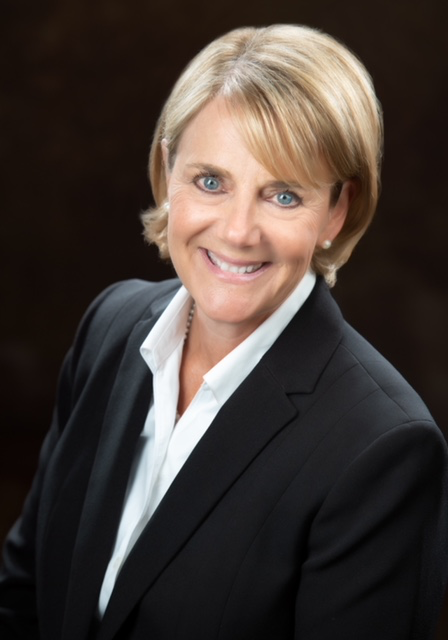 Renee Broadbent is the Senior Vice President for Population Health at Holon Solutions. She is a senior level executive with an extensive background in Information Technology and Information Security. She has held the role of Chief Information Officer and Chief Information Security Officer in both hospital health systems as well as Managed Care Organizations (MSO). Most recently, Ms. Broadbent served as AVP of Population Health Information Technology and Strategy at UMass Memorial Health Care in Worcester, Massachusetts and was part of the leadership team that achieved $22 million in savings for the Accountable Care Organization.  Additionally, she led the data and analytics team to help Umass Memorial Health Care achieve HIMSS Stage 7 Analytics for both inpatient and outpatient, one of 2% of health systems in the country to achieve this honor. 